Фонд Андрея Мельниченко 9 ноября на базе МБОУ СОШ №18 организовал методическую мастер-сессию для учителей химии и физики . Открыл методическую мастер-сессию кандидат экономических наук, заместитель начальника управления образования администрации города Невинномысска Тимошенко Павел Николаевич. Он представил гостей мастер-сессии: Левину Людмилу  Семеновну, главного редактора журнала «Химия в школе», Председателя Общероссийской общественной организации учителей и преподавателей химии, Почетного работника общего образования РФ,Члена оргкомитета и жюри конкурса «Учитель года России»; Бобрышева Юрия Владимировича, заместителя директора по УВР школы 1514 г.Москвы, учителя физики, Почетного работника общего образования РФ, лауреата конкурса «Учитель года -2009», Лауреата грантов мэра г. Москвы в области образования, победителя конкурсов лучших учителей России в рамках ПНПО; Головнера Владимира Нодаровича, кандидата педагогических наук, учителя химии ГБОУ «Школа № 1259» г.Москвы, члена редколлегии журнала «Химия в школе», залуженного учителя РФ, отличника народного просвещения, лауреата Премии мэра г. Москвы в области образования, лауреата конкурса «Учитель года Москвы», победителя педагогической олимпиады «Учитель школы большого города», автора более 100 публикаций по вопросам образования, автора книг «Химия. Интересные уроки.» (2002г.) и «Взгляд на мир глазами химика» ( 2010 г.) ; Романову Веронику Олеговну, кандидата химических наук, учителя химии лицея №2 г.Саратова, призера  федерального этапа Всероссийского конкурса «Учитель года России-2019», абсолютного победителя регионального этапа Всероссийского конкурса «Учитель года – 2019», медалистку Педагогического общества России « За педагогическое мастерство» (2019 г.), победителя Всероссийского конкурса учителей биологии. математики, физики и химии-2012 в номинации «Молодой учитель» в рамках программы поддержки учителей фондом «Династия» при содействии фонда «Современное естествознание». Все перечисленные номинанты показали мастер-классы для учителей химии и физики города Невинномысска.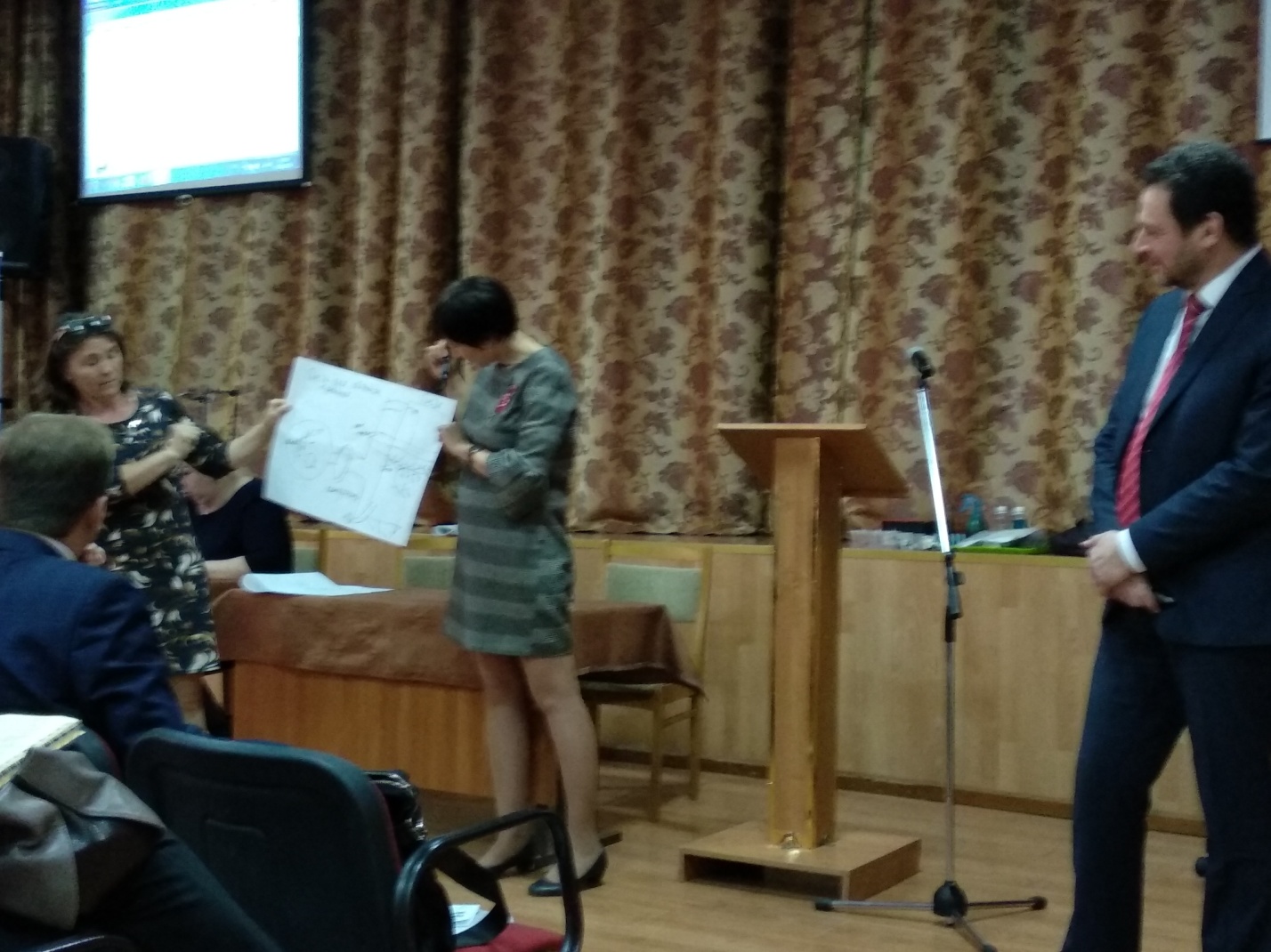 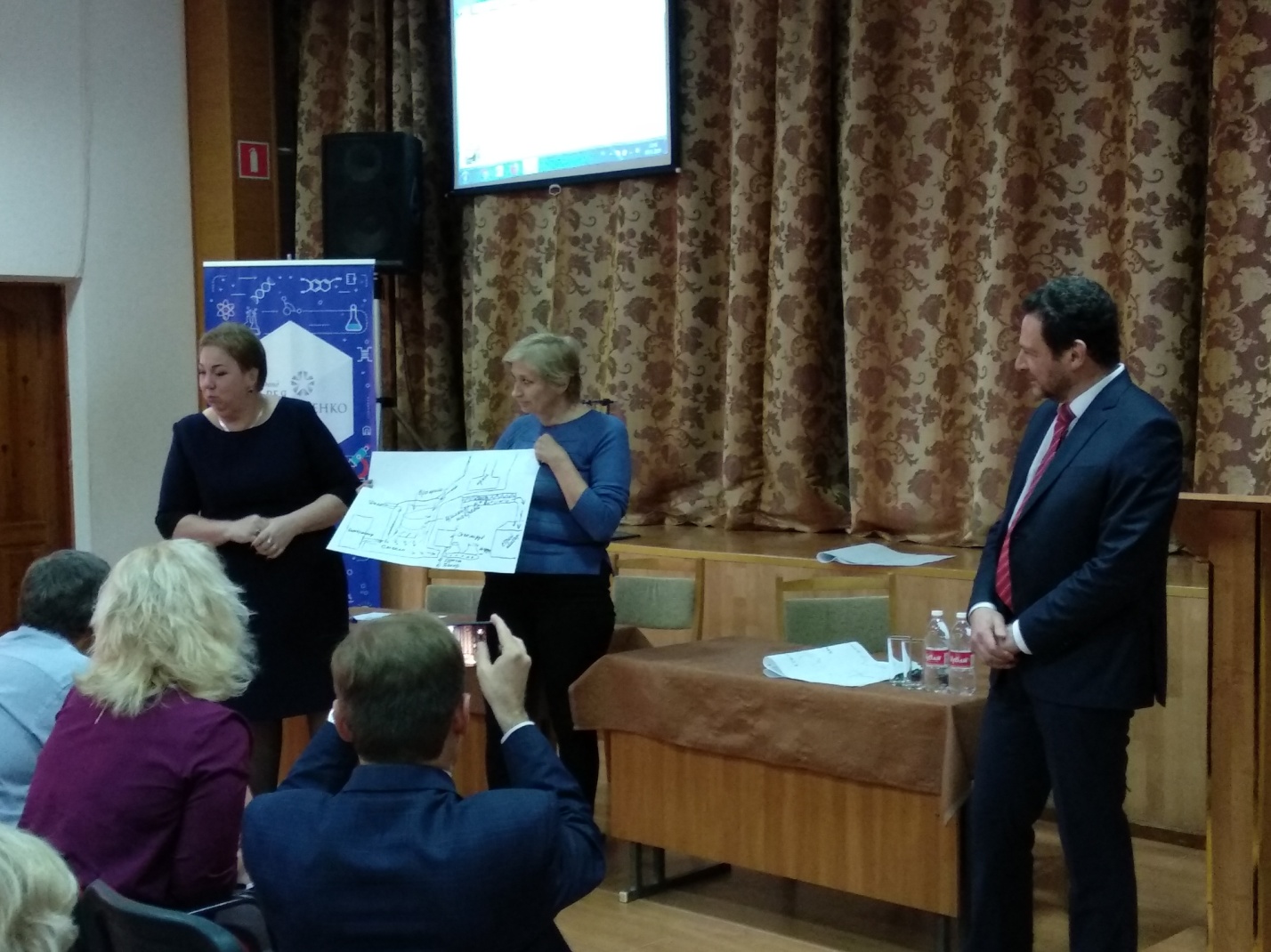 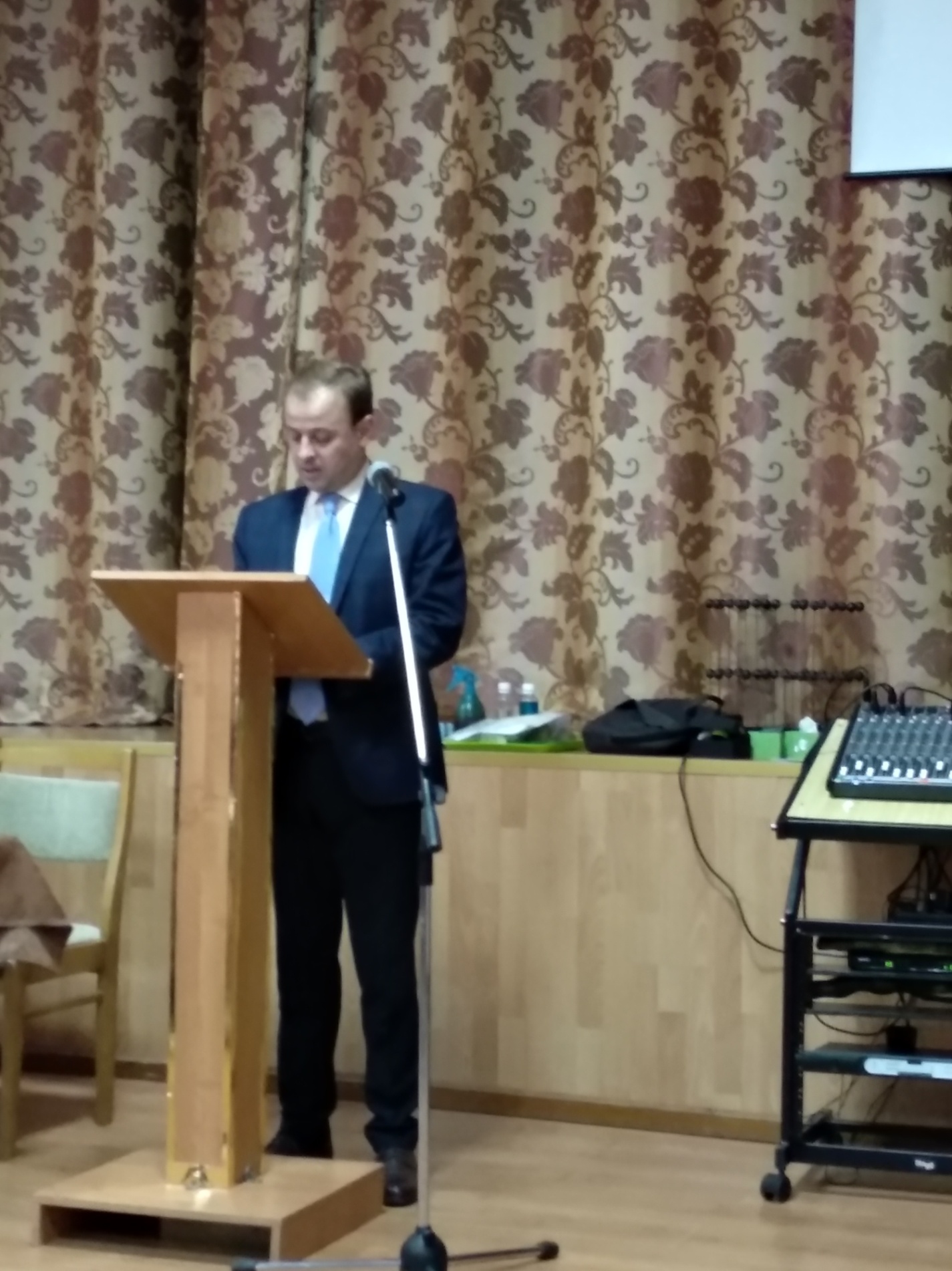 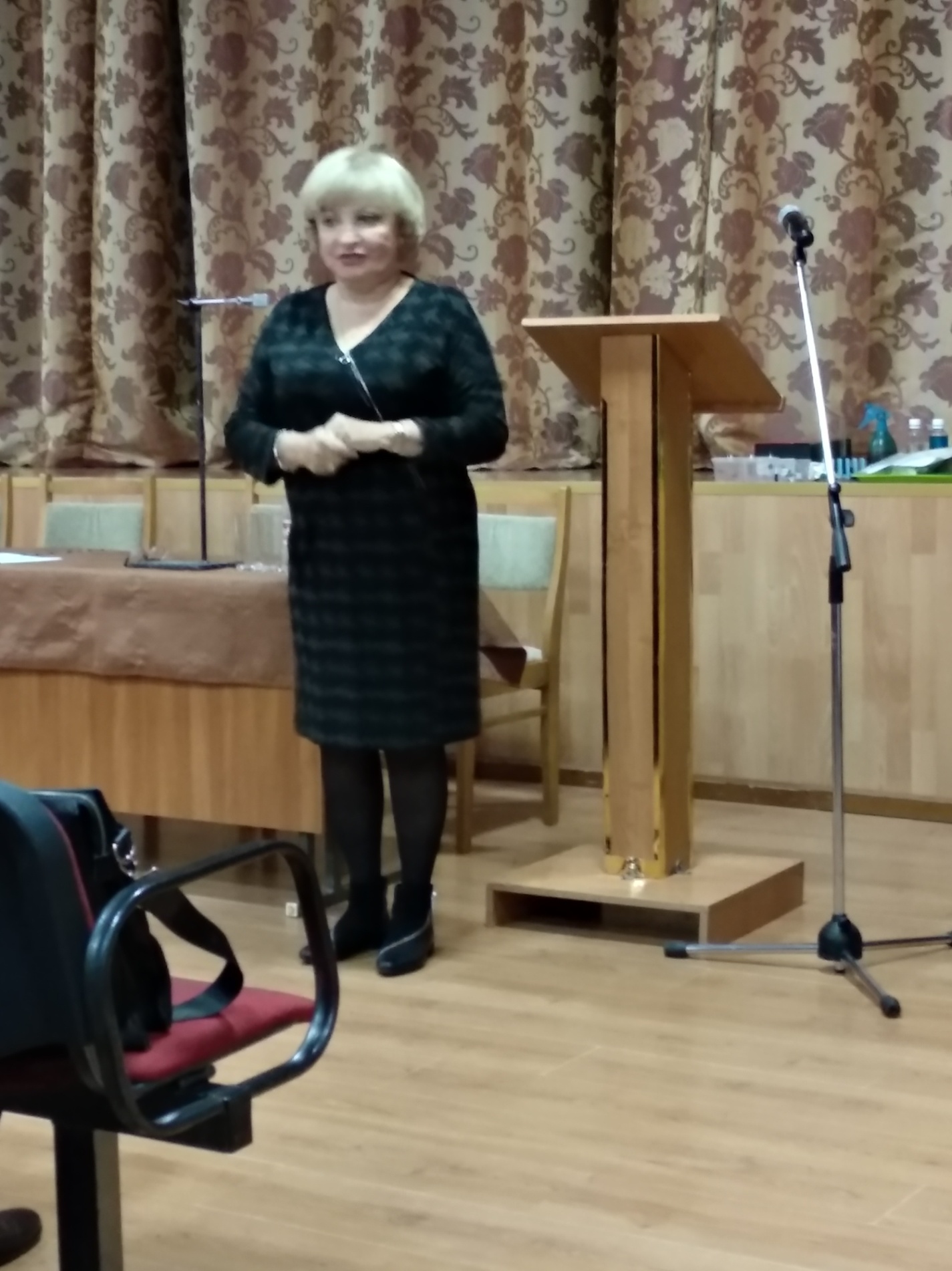 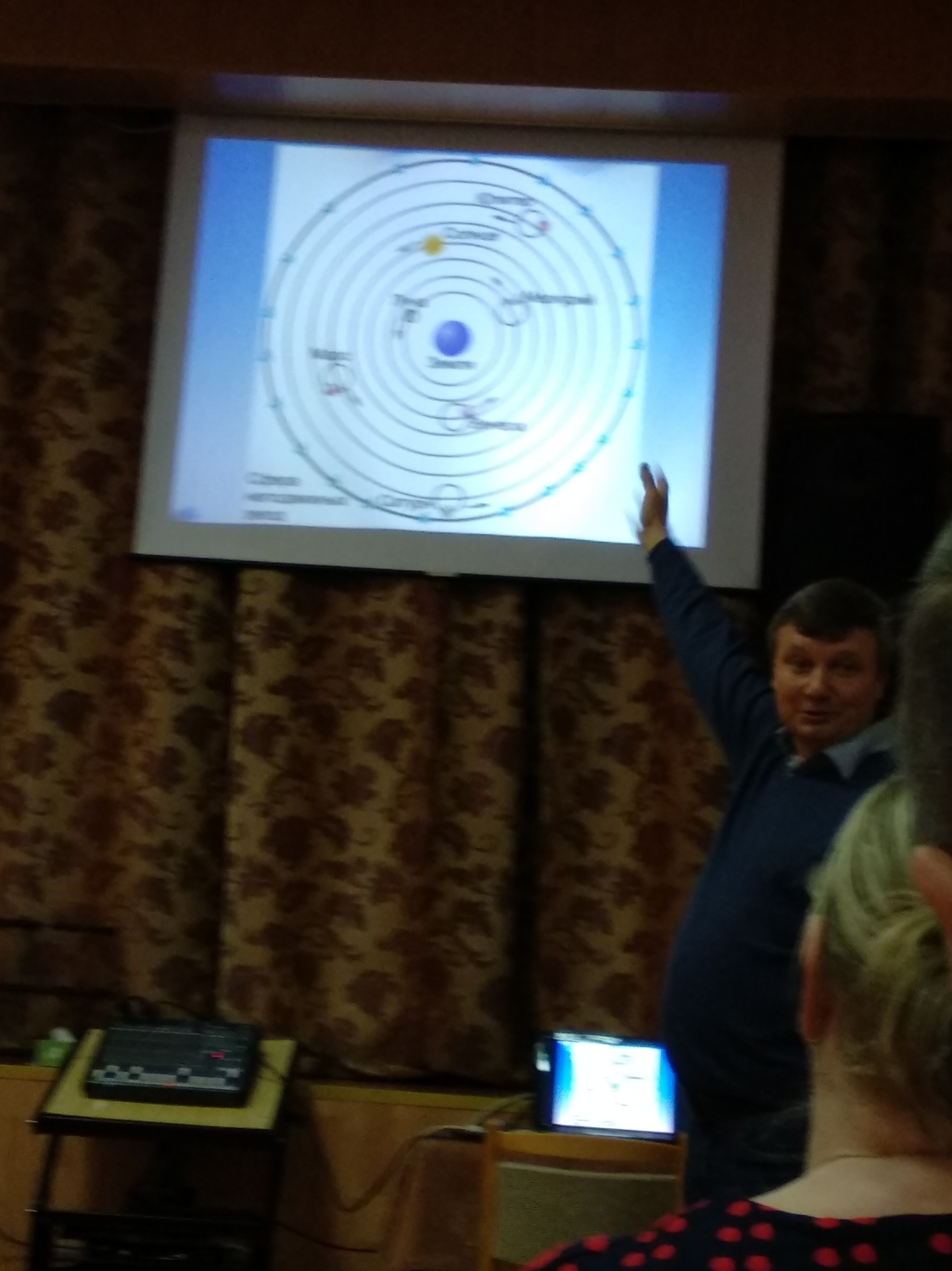 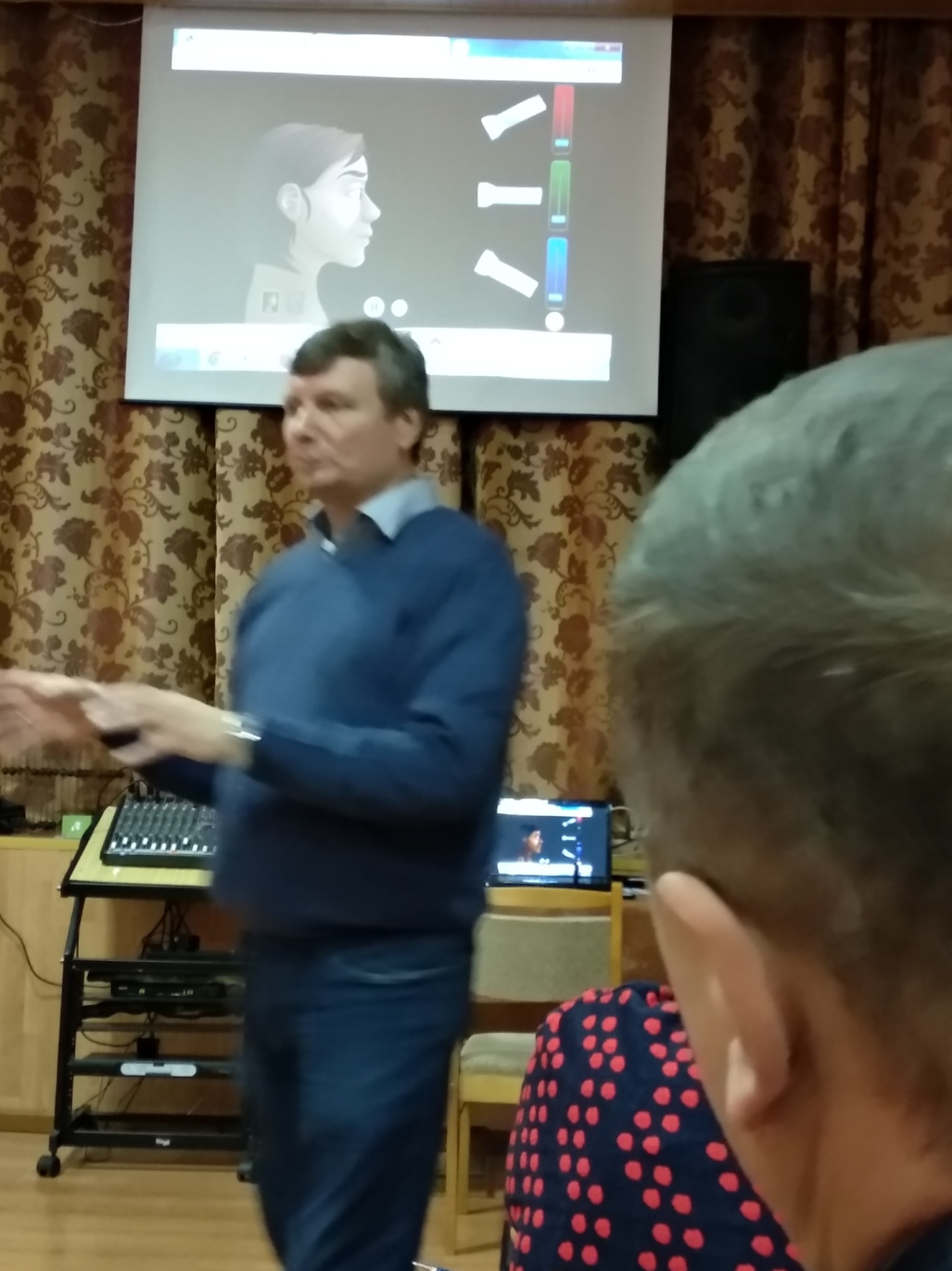 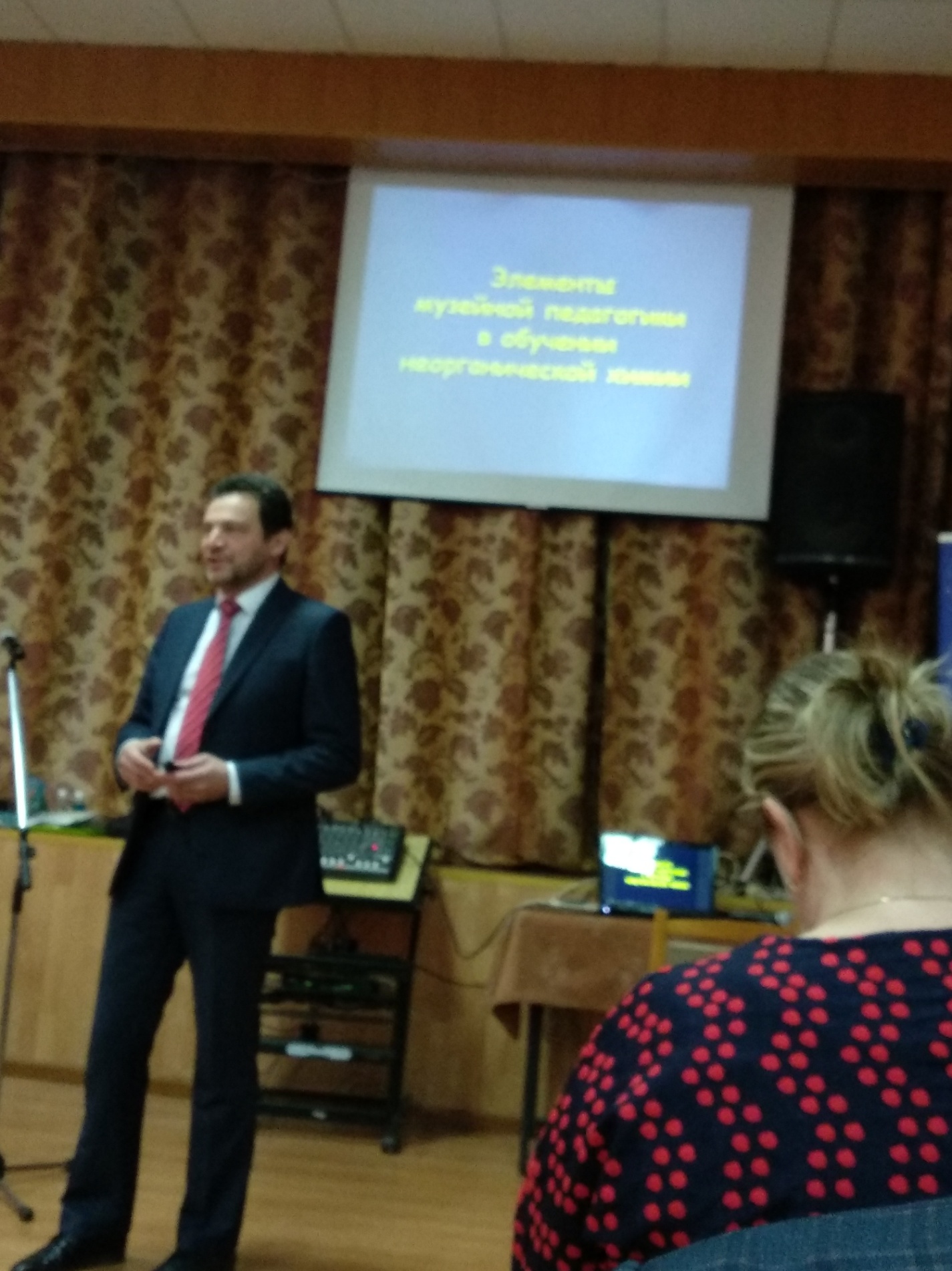 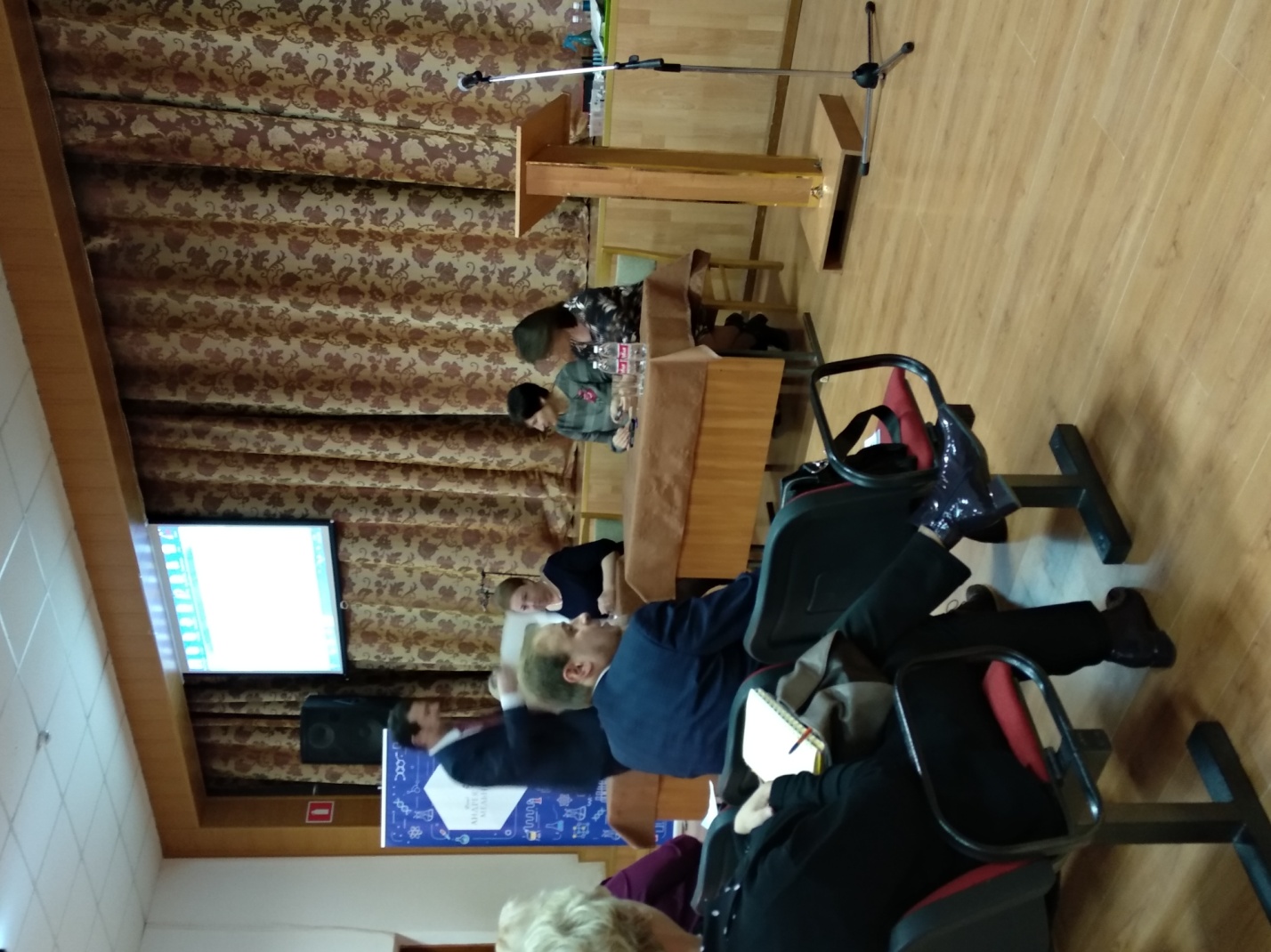 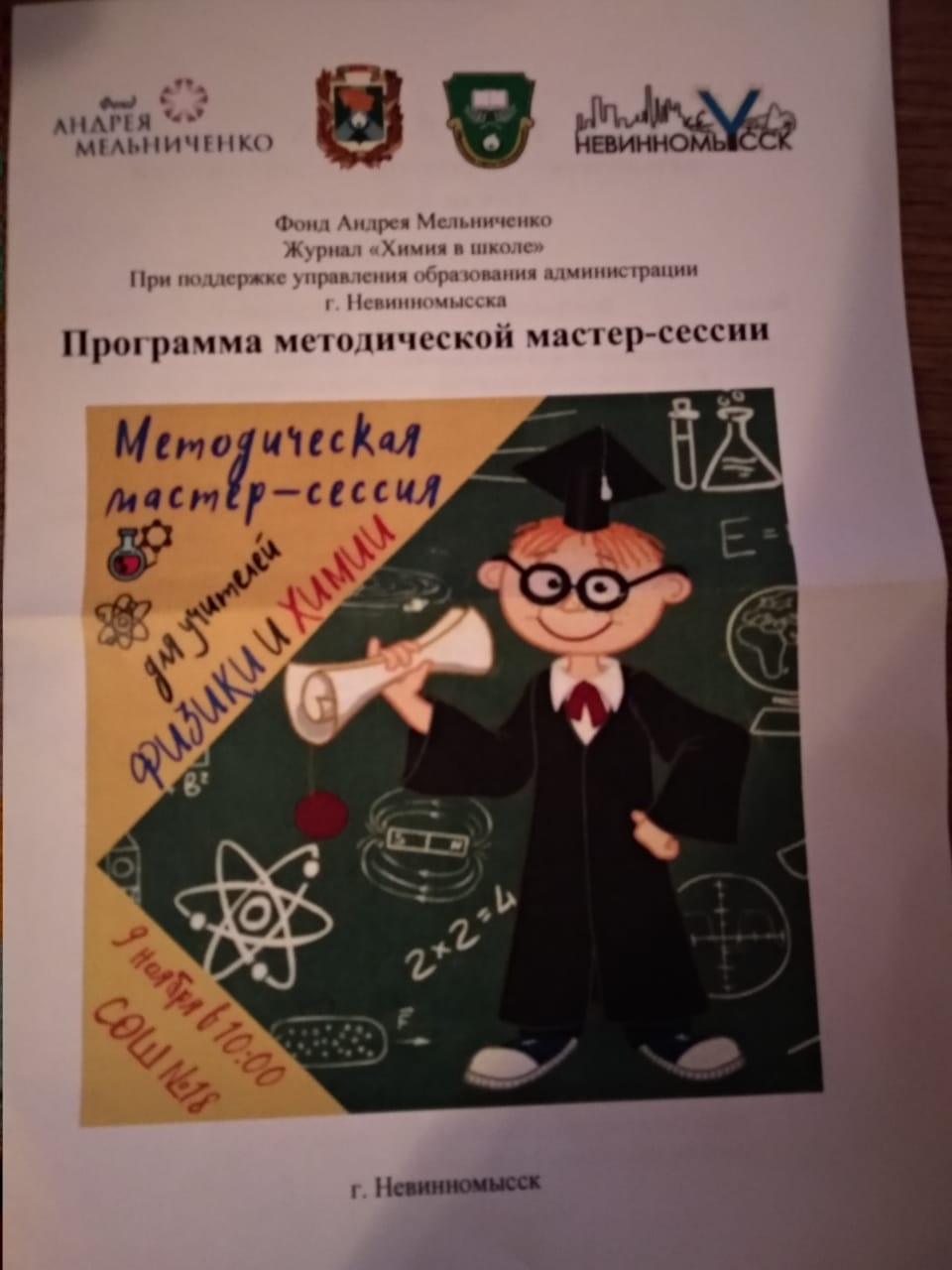 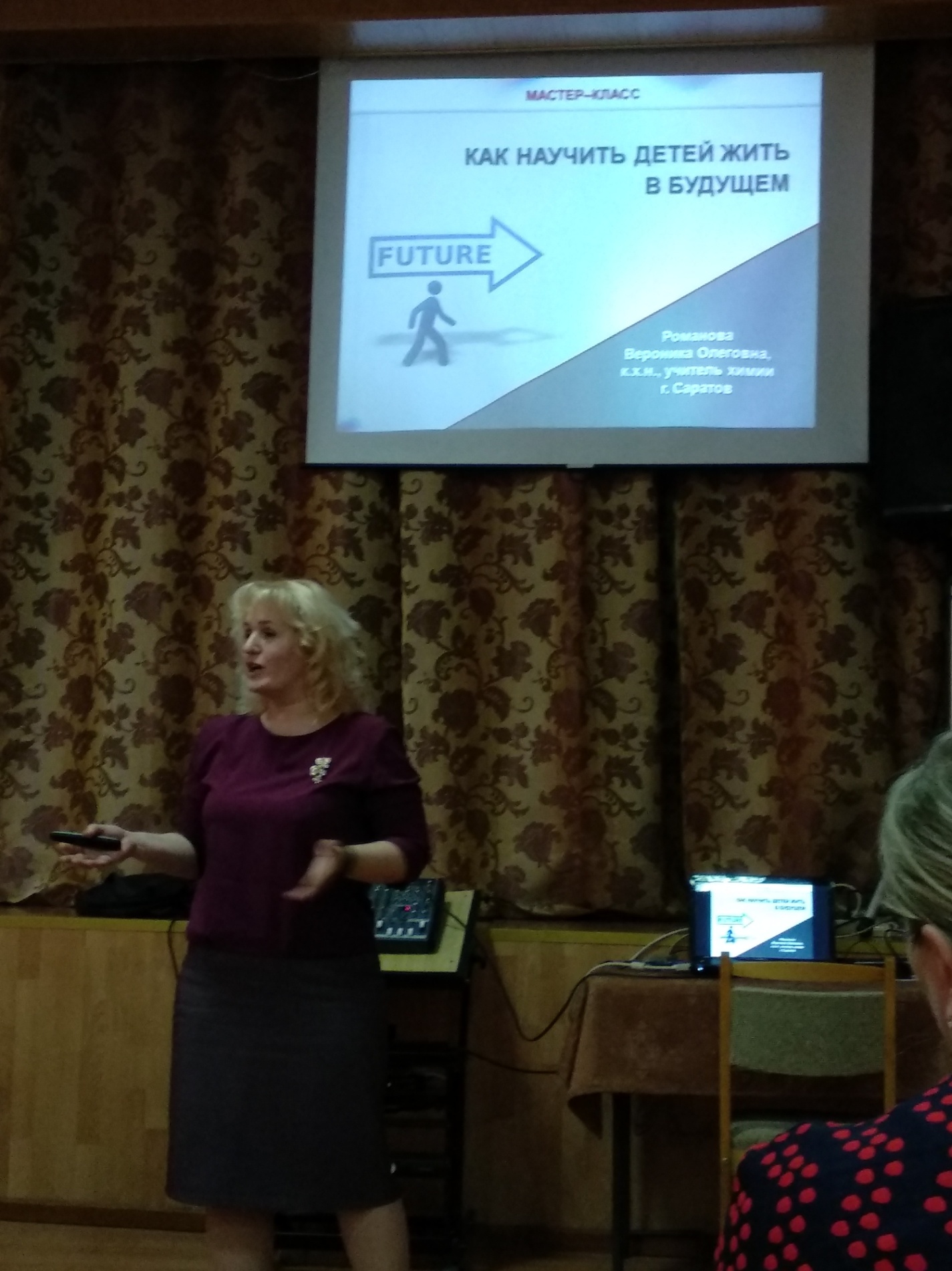 